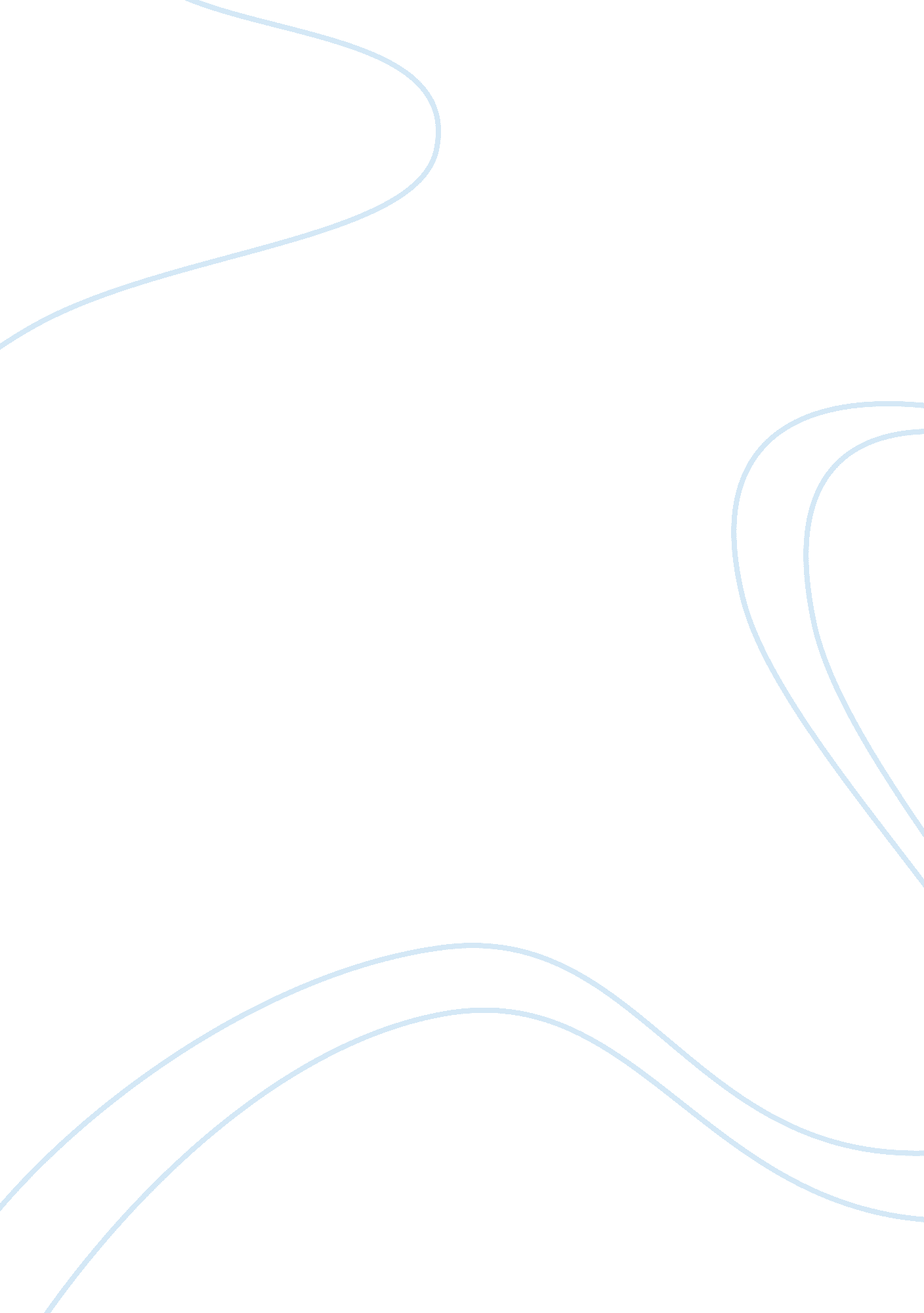 Virtual recruiter systemBusiness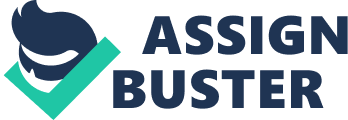 ID # Virtual Recruiter System Introduction This paper suggests the implementation of a Virtual Recruiter System (VRS) for XYZ Corportation. Actually, XYZ Corporation is a large size business firm, which has been running its business (particularly the human resource department) through traditional or paper based approach. At the present, the majority of business organizations make use of the latest tools and technologies to recruit and keep records of their employees. Thus, keeping in mind the benefits of these human resource management system XYZ Corporation has decided to implement VRS, which will automate some of the human resources related operations. This paper presents an overview of different aspects that are associated with this implementation. 
Problem Overview 
XYZ Coporation uses traditional ways to recruit and keep track of their employees. It wastes a lot of precious time and traditional approach for the recruitment is not effective. 
Propose Solution 
One of the best solutions to improve human resource recruitment and the management system of XYZ Corporation is the implementation of a virtual recruiter system. The basic purpose of this system implementation is to improve the process of recruitment. This system will allow the management to submit their requests electronically. The application will be created in the internal communication system. In this scenario, the application will allow line managers to coordinate his hiring needs via electronic recruitment application. The system will collect the line manager request with the requirements and the qualification of his new employee. The implementation of this system will make current process more electronic on virtual base. The basic working of the system is outlined below: 
1. In the first step Line Manager will submit the hiring request via email to his manager. 
2. His manager will approve the hiring request and submit it to the HR relationship manager. 
3. Relations Manager will approve headcount and passes the request to the recruiter. 
4. The recruiter will then start looking for potential candidates to fill the job vacancy. 
Objectives of VRS 
Some of the major objectives of the system are outlined below: As discussed by (Hiring Solutions) 
VRS will allow the XYZ Corporation to take advantage of the affordable and worldwide reach of the Internet 
The implementation of this system will decrease agency fees and additional expenses of newspaper ads 
The system will allow XYZ Corporation to construct a personal human resource database for future operations 
As it will be an automated system so it will help XYZ Corporation get rid of recruitment faults and errors and decrease recruitment trips 
It will improve recruiter competence through automation 
Using this system, XYZ Corporation will be able to efficiently determine and manage hiring expenses 
It will effectively improve business communication 
Save a lot of precious time by automating some of the time-consuming business operations 
Improve human resource department’s performance 
Project Deliverables 
System Deliverables 
New web based application for HR Recruitment 
New system training platform document 
Training Deliverables 
Training manual document 
Help document 
Installation manual 
Project Management Deliverables 
Cost plan document 
Time plan document 
Risk plan document 
Quality assurance plan document 
Project management plan document 
System Users 
Line Manager 
Relationship Manager 
Top Management 
Human Resource Personnel 
Resources Required 
Software requirements 
We will need of the following resources or tools for the development of VRS: 
PHP 
SQL Server 
Photoshop for processing Images 
Word process for reporting 
Windows 7 or 8 operating system 
CASE tools for system design 
Human Resource Required 
We will require following resources to complete this project: (Pressman 60-73; Sommerville 122) 
System Analyzer 
Project manager 
System Designer 
System developers 
System installers 
Testers 
Quality Assurance Staff 
Works Cited 
Hiring Solutions. Recruitment Technology. 2012. 31 December 2012 . 
Pressman, Roger S. Software Engineering: A Practicioners Approach, 5th Edition. London: McGraw Hill, 2001. 
Sommerville, Ian. Software Engineering, 7th Edition,. New York: Pearson Education (Addison Wesley), 2004. 